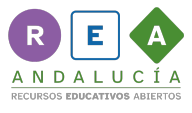 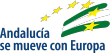             Redactamos una noticia.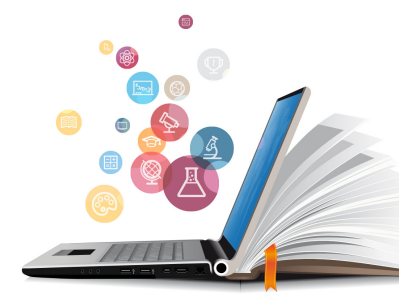 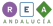 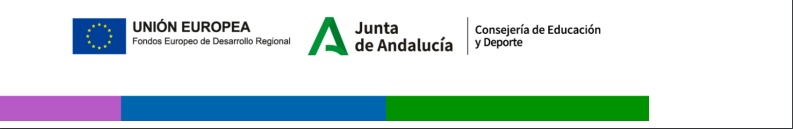 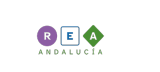 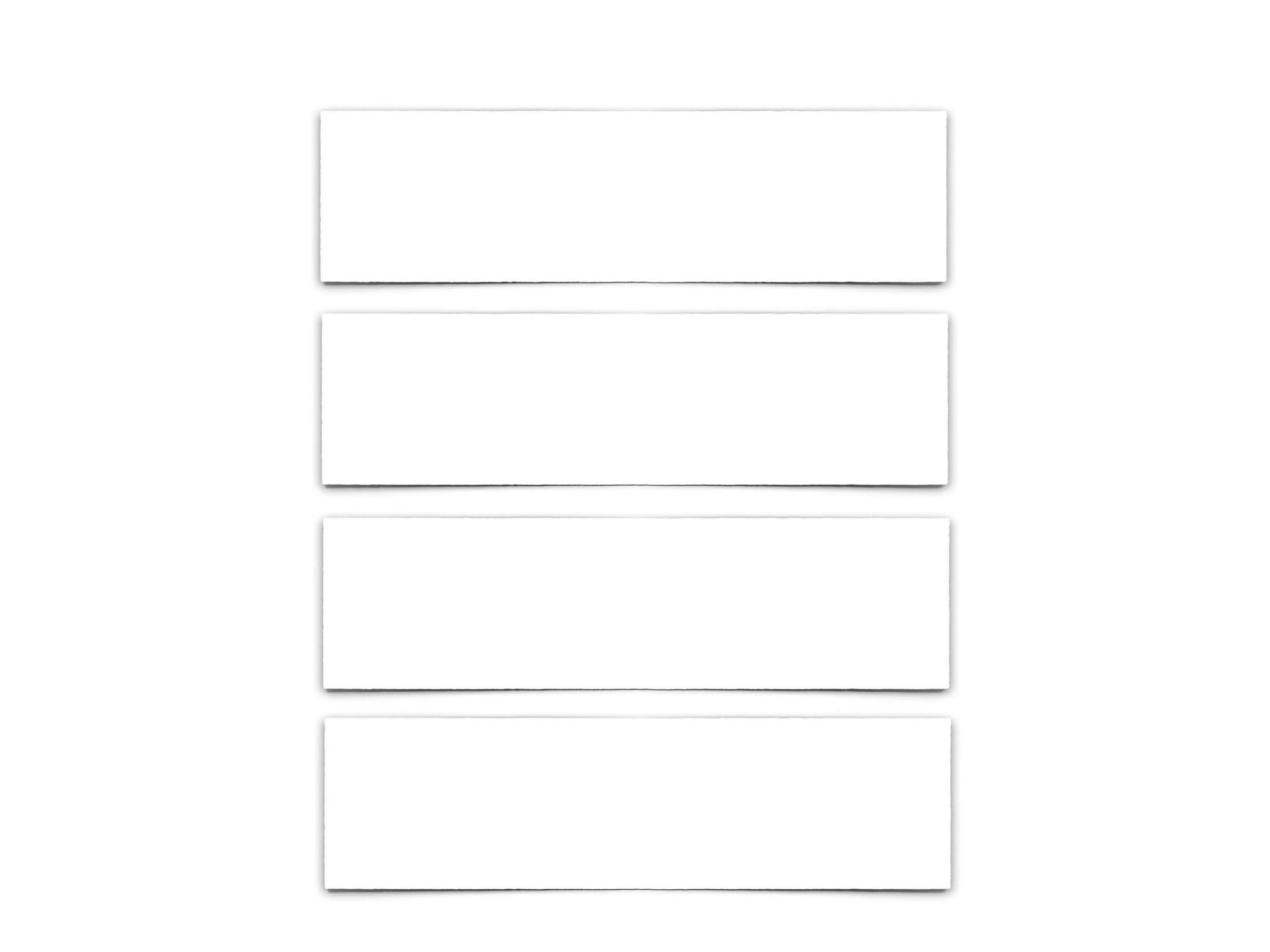 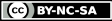 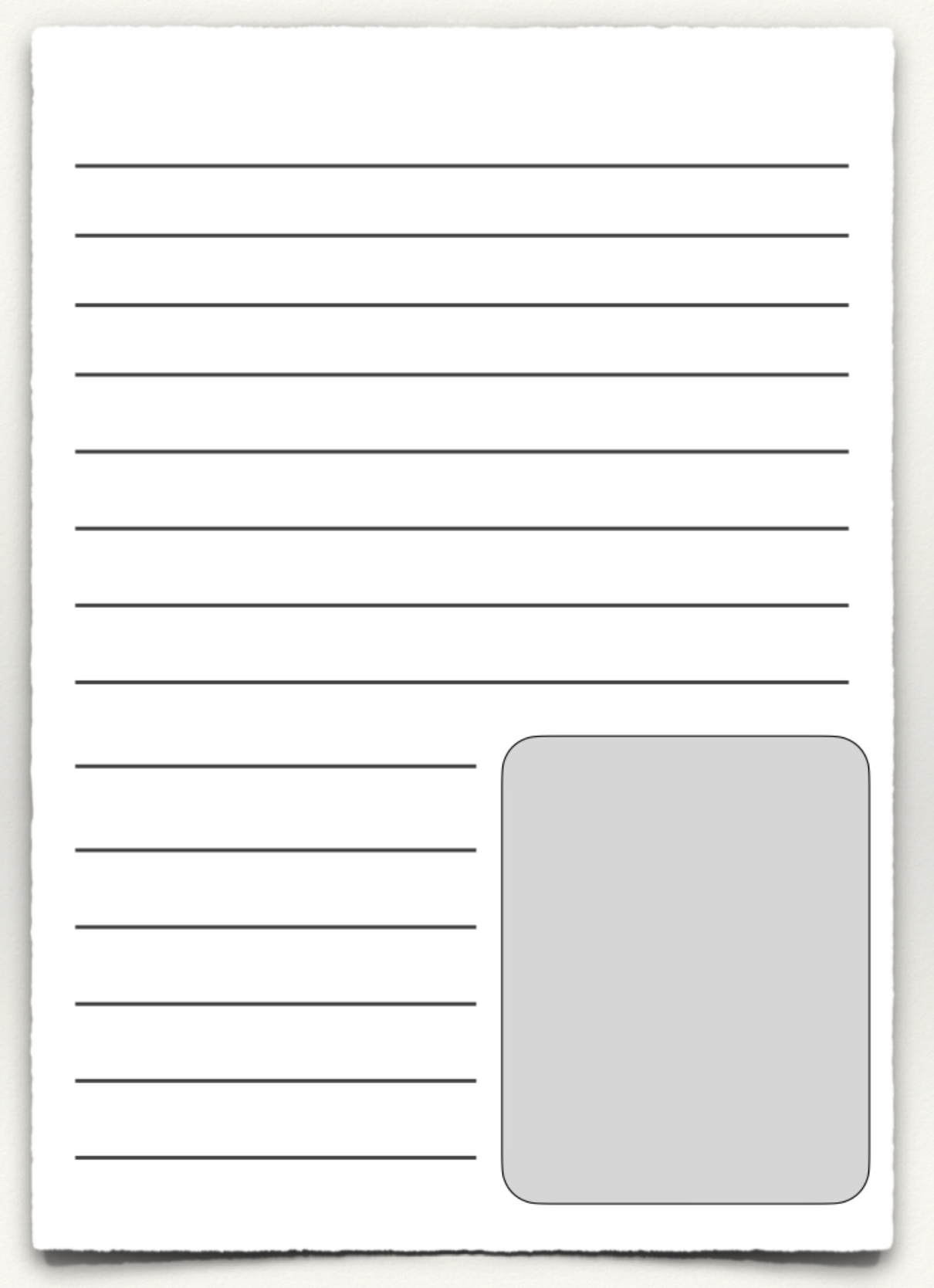 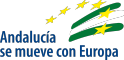 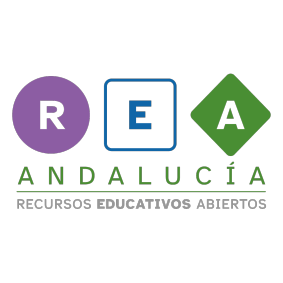 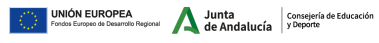 